Publicado en Donostia - San Sebastián el 15/06/2015 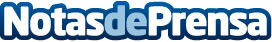 Convenio de cooperación educativa entre Deusto Business School y SPYROEl grupo informático y la Universidad de Deusto colaboran desde hace una década para que los alumnos adquieran nuevas competencias que mejoren su empleabilidad y capacidad de emprendimiento.Datos de contacto:Gabinete de Prensa de SPYRO943223750Nota de prensa publicada en: https://www.notasdeprensa.es/convenio-de-cooperacion-educativa-entre-deusto Categorias: País Vasco Software Recursos humanos Universidades http://www.notasdeprensa.es